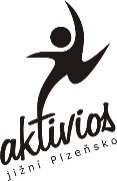 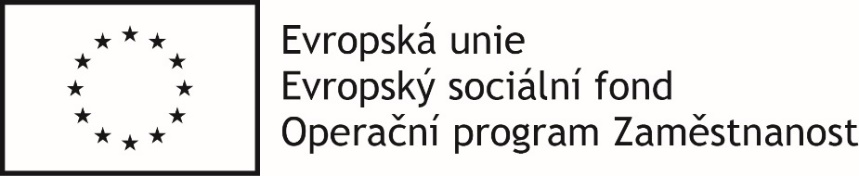 CZ.03.2.65/0.0/0.0/16_047/0016088PROHLÁŠENÍ  O  BEZINFEKČNOSTI Prohlášení musí být vyplněno a datováno v den nástupu na tábor a dítě je odevzdá ráno první den tábora.Jméno a příjmení dítěte: ..........................................................................................................................Datum narození: ...................................................................................................................................... Trvale bytem: ...........................................................................................................................................          Název příměstského tábora: ....................................................................................................................  Termín konání: ......................................................................................................................................... Místo konání: ...........................................................................................................................................Já níže podepsaný/á, ........................................................................................ jako zákonný zástupce syna/dcery viz výše, tímto čestně prohlašuji, že ošetřující lékař nenařídil mému dítěti změnu režimu, že dítě  nejeví žádné známky akutního onemocnění (tj. horečka nebo průjem) a nemá příznaky infekce covid-19 (tj. zvýšená teplota, kašel, dušnost, bolest v krku, ztráta chuti a čichu apod.). Není mi též známo, že by dítě přišlo v posledních 14 kalendářních dnech před nástupem do příměstského tábora do styku s fyzickou osobou nemocnou infekčním onemocněním nebo podezřelou z nákazy Covid -19  a jemu ani jinému příslušníku mé rodiny žijícímu ve společné domácnosti není nařízeno karanténní opatření. Prohlašuji, že ve 14 dnech před začátkem příměstského tábora nepobývalo dítě v zahraničí.V případě, že ano, napište kde: ................................................................................................Dítě je schopno zúčastnit se táborové činnosti.Jsem si plně vědom/a právních následků, které by mě postihly, kdyby toto prohlášení nebylo pravdivé.V ...............................................  dne  .......................................                                                                                                                ......................................................                                                                                                                     podpis zákonného zástupce  